HƯỚNG DẪN THI KẾT THÚC HỌC PHẦN HỌC KỲ II,  NĂM HỌC 2020 – 2021KHÓA 2019, 2020I. ĐỐI VỚI HÌNH THỨC LÀM BÀI TẬP THU HOẠCH1. Bốc thăm đề thi Theo thời gian quy định trong kế hoạch thi kết thúc học phần học kỳ II năm học 2020-2021, sinh viên tiến hành bốc thăm đề thi theo các bước sau:	Bước 1: Truy cập website  tinchi.sptwnt.edu.vn:82Bước 2: Đăng nhập (SV dùng tài khoản xem điểm để đăng nhập)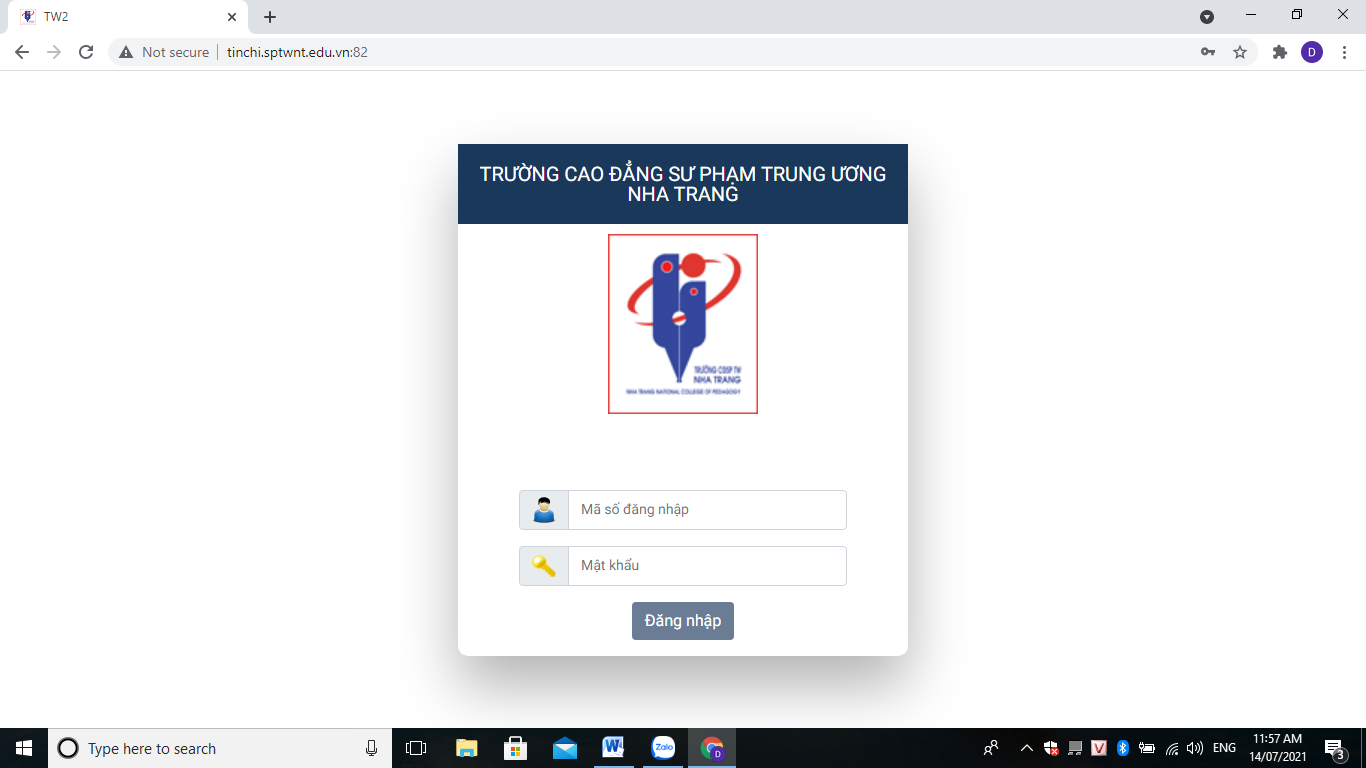 Bước 3: Tại trang BỐC THĂM ĐỀ THI, chọn học phần cần bốc thăm -> Bốc đềThời gian bốc thăm bắt đầu từ 8h00 của ngày theo lịch thi 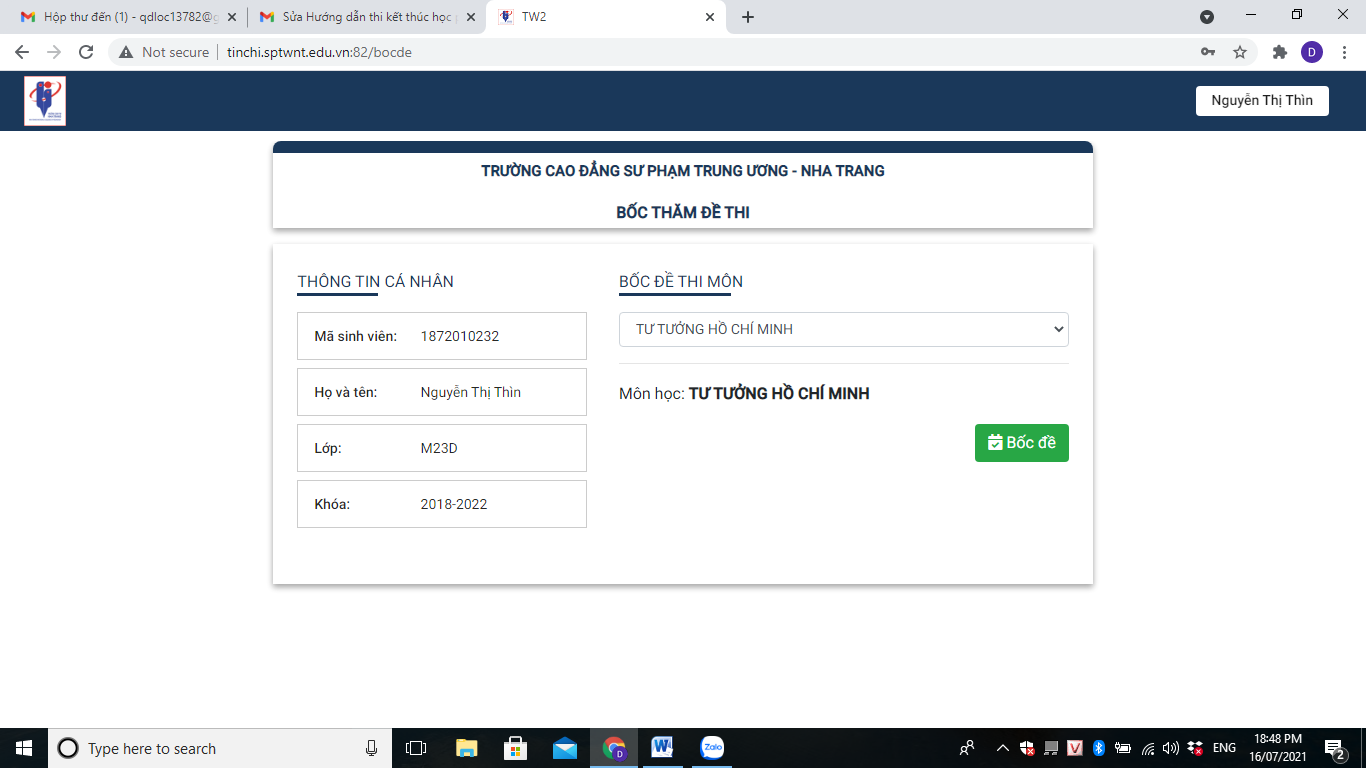 Bước 4: Chọn In đề 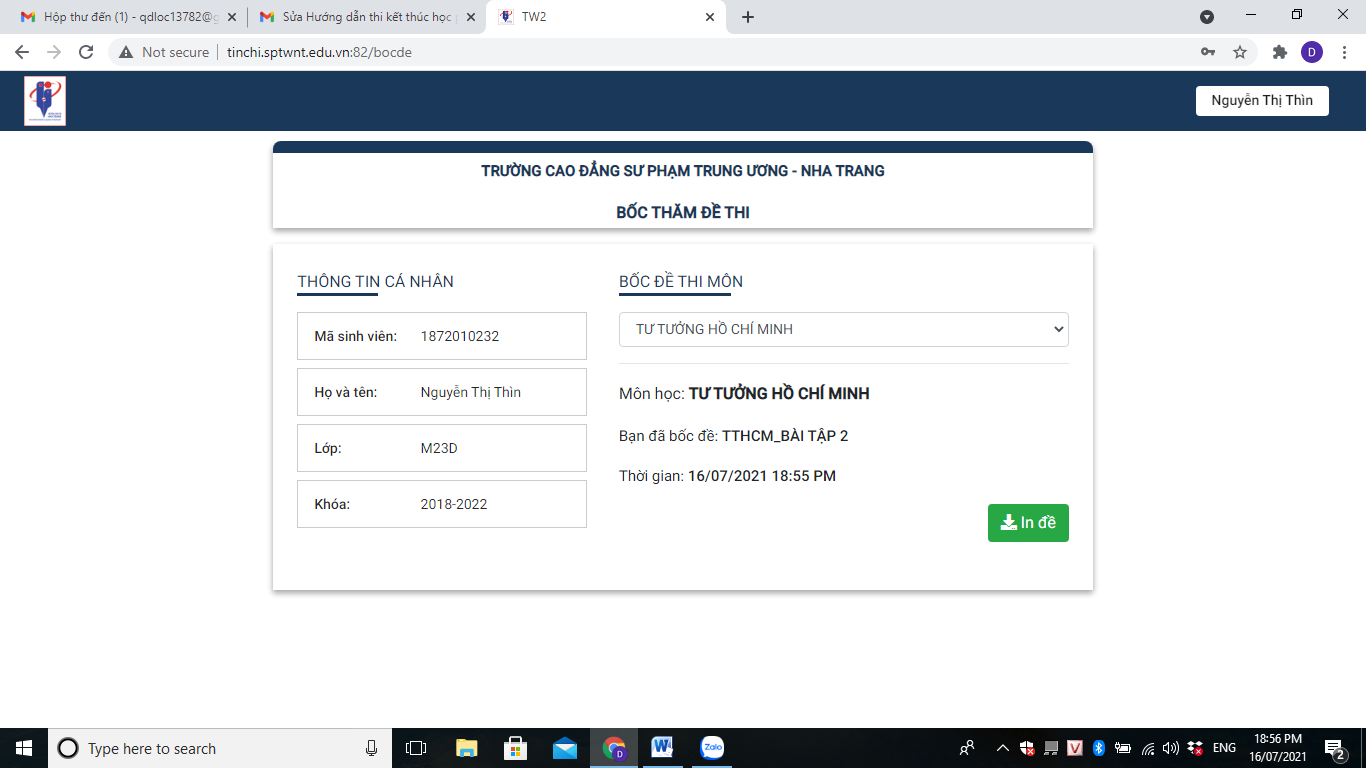 2. Làm bài thi	- Thực hiện bài thi theo nội dung đề thi. Trình bày đúng mẫu quy định (trang bìa, trang đề, BTTH và nội dung theo yêu cầu của đề thi) - Lưu file, đặt tên file bài thi như sau: Masinhvien_hovaten_lop_HP (viết tắt)   Ví dụ: 1872010232_nguyenthithin_M23D_TTHCMGhi chú: Sinh viên có thể thực hiện bài thi trên máy tính hoặc viết tay trên giấy. Đối với bài thi trên giấy cần chụp bài thi đầy đủ rõ nét.3. Nộp bài	- Truy cập địa chỉ tinchi.sptwnt.edu.vn:81, chọn tên học phần và tiến hành nộp file bài thi.- Thời gian nộp bài theo quy định trên lịch thi kết thúc học phần. II. ĐỐI VỚI HÌNH THỨC THI TRẮC NGHIỆM TRỰC TUYẾN.	- Trước thời gian thi 15 phút, sinh viên truy cập địa chỉ tinchi.sptwnt.edu.vn:81, chọn đường link Google meet để vào phòng thi.  	- Trước khi bắt đầu thi 5 phút, Phòng Đào tạo sẽ cập nhật link làm bài thi tại địa chỉ tinchi.sptwnt.edu.vn:81, sinh viên chọn học phần và tiến hành làm bài thi. 	- Làm bài thi trong thời gian quy định (được cài đặt sẳn trong bài thi), luôn mở camera trên Google Meet khi làm bài thi.	- Làm xong bài thi, sinh viên bấm nút “Gửi” ở cuối bài thi để nộp bài. Phòng Đào tạo sẽ phản hồi tại hộp “Chat” của phần mềm Google Meet việc nộp bài của sinh viên. Sinh viên chỉ được rời phòng thi (rời Google Meet) sau khi Phòng Đào tạo hoàn tất phản hồi việc nộp bài.III. ĐỐI VỚI HÌNH THỨC THI TỰ LUẬN TRỰC TUYẾN.	- Trước thời gian thi 15 phút, sinh viên truy cập địa chỉ tinchi.sptwnt.edu.vn:81, chọn đường link Google Meet để vào phòng thi.  	- Trước khi bắt đầu thi 5 phút, Phòng Đào tạo sẽ cập nhật link đề thi tại địa chỉ tinchi.sptwnt.edu.vn:81, sinh viên mở đề và tiến hành làm bài thi. 	- Làm bài thi trong thời gian quy định, luôn mở camera trên Google Meet khi làm bài thi.	- Làm xong bài thi, sinh viên truy cập địa chỉ tinchi.sptwnt.edu.vn:81 để nộp bài thi đường link quy định. Phòng Đào tạo sẽ phản hồi tại hộp “Chat” của phần mềm Google Meet việc nộp bài của sinh viên. Sinh viên chỉ được rời phòng thi (rời Google Meet) sau khi Phòng Đào tạo hoàn tất phản hồi việc nộp bài.Ghi chú: 	+ Lưu file, đặt tên file bài thi như sau: Masinhvien_hovaten_lop_HP (viết tắt)Ví dụ: 1972310282_nguyenthihongdiem_TA7_KNV3+ Sinh viên có thể thực hiện bài thi trên máy tính hoặc viết tay trên giấy. Đối với bài thi trên giấy cần chụp bài thi đầy đủ rõ nét.